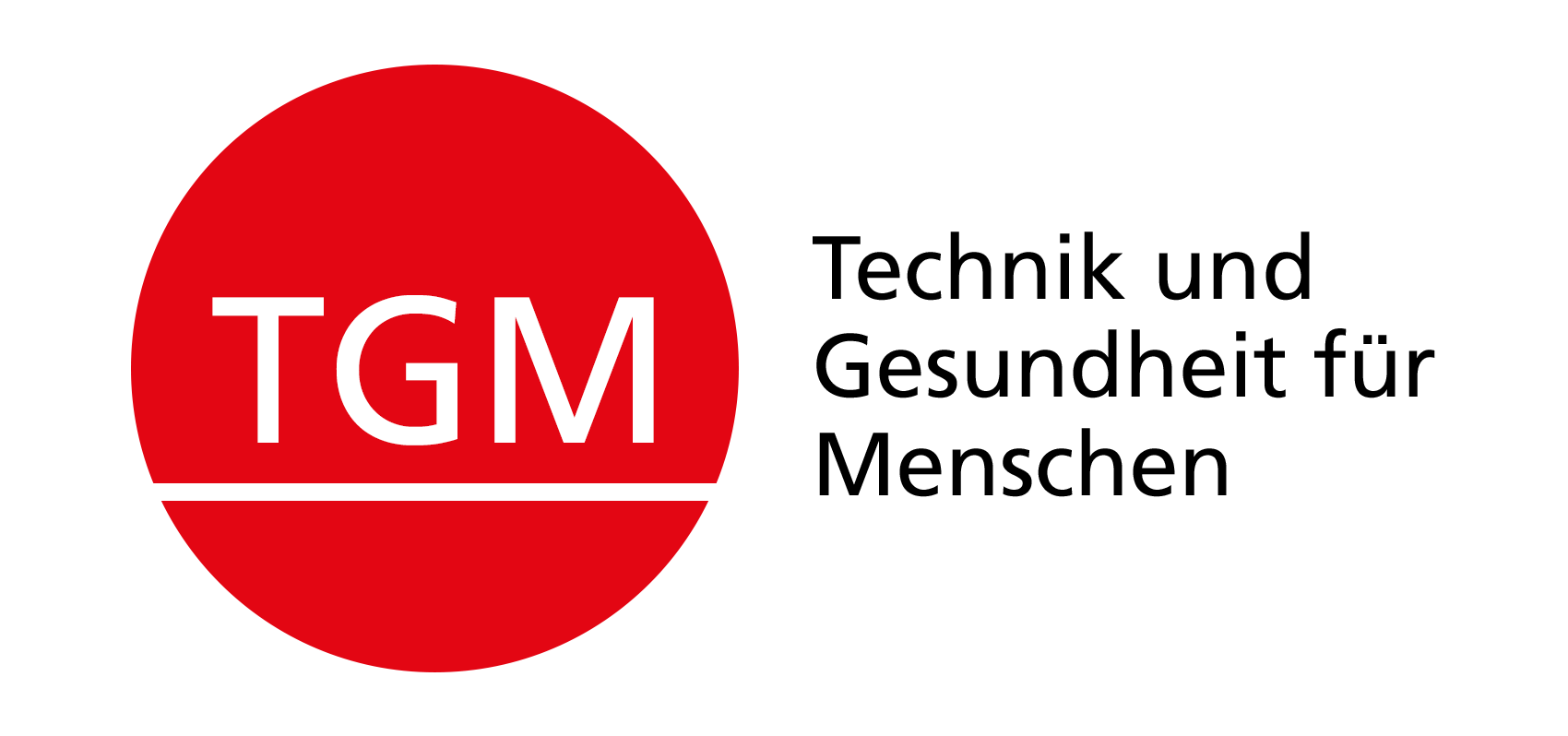 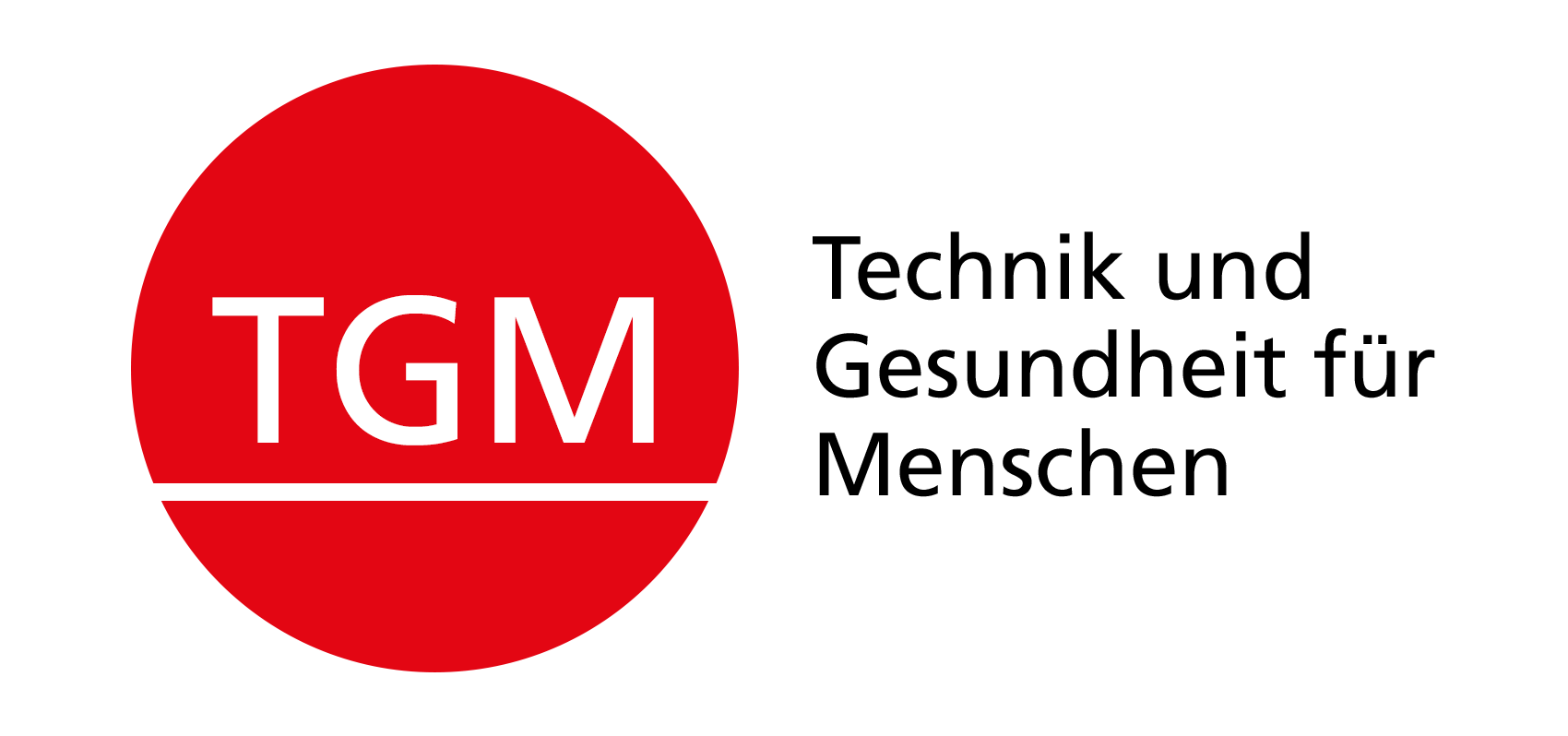 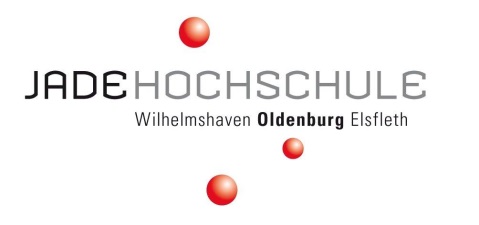 Studiengang: Public Health (M.Sc.)Bewertungskriterien für Referate mit ZusammenfassungDie Note lautet: bei einem Mittelwert 	bis 1,50				= 	sehr gutbei einem Mittelwert 	über 1,50 bis 2,50		= 	gutbei einem Mittelwert 	über 2,50 bis 3,50 		= 	befriedigendbei einem Mittelwert 	über 3,50 bis 4,00		= 	ausreichendbei einem Mittelwert 	über 4,00 	 		= 	nicht ausreichend1,0 = 96 Punkte1,3 = 91 Punkte1,7 = 86 Punkte2,0 = 81 Punkte2,3 = 76 Punkte2,7 = 71 Punkte3,0 = 66 Punkte3,3 = 61 Punkte3,7 = 56 Punkte	4,0 = 51 PunkteFragen/Anmerkungen:Name, Vorname:Matrikelnummer:Titel BewertungBewertungBewertungTeilnote/ PunkteAnsprache/VortragsstilInhalte passen zum Thema/zur FragestellungFragestellung/Hypothese/Zielsetzung 
korrekt und klarForschungsdesign und MethodikNachvollziehbarkeitGender- GleichstellungssensibilitätDiskussion/Einordnung in den Stand der 
ForschungFoliengestaltungQuellen (mind. 10)Einhaltung der vorgegebenen ZeitHandout/ZusammenfassungGesamtbewertung1,0; 1,3sehr guteine besonders hervorragende Leistung1,7; 2,0; 2,3guteine erheblich über den durchschnittlichen Anforderungen liegende Leistung2,7; 3,0; 3,3 befriedigendeine Leistung, die in jeder Hinsicht durchschnittlichen Anforderungen entspricht3,7; 4,0	ausreichendeine Leistung, die trotz ihrer Mängel den Mindestanforderungen entspricht5,0nicht ausreichendeine Leistung, die wegen erheblicher Mängel den Anforderungen nicht mehr genügt